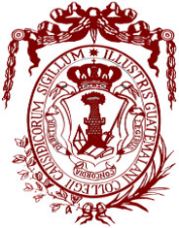 REQUISITOS PARA SOLICITAR CARENCIA DE SANCIONES ANTE EL TRIBUNAL DE HONOR DEL COLEGIO DE ABOGADOS Y NOTARIOS DE GUATEMALA, EN SEDE. DUDAS O CONSULTAS AL WHATSAPP 46541518REQUISITOS PARA SOLICITAR CARENCIA DE SANCIONES ANTE EL TRIBUNAL DE HONOR DEL COLEGIO DE ABOGADOS Y NOTARIOS DE GUATEMALA, EN SEDE. DUDAS O CONSULTAS AL WHATSAPP 465415181SolicitudCancelar Q. 25.00 en caja de la sede del Colegio de Abogados y Notarios de Guatemala mas cerca de su persona. 2TramiteEsperar 2 días hábiles contados a partir del día siguiente de la solicitud para recibir la carencia de Sanciones a través de un archivo en PDF el cual le llegara a su correo electrónico registrado en la base de datos del Colegio de Abogados y Notarios de Guatemala. 1SOLICITUDIngresar a su sede virtual desde la pagina web www.cang.org.gt en el botón “SEDE VIRTUAL” ingresa con su usuario y contraseña y realiza la solicitud agregando al carrito de compras el numero de carencias que desea solicitar, efectuar el pago con su tarjeta de crédito o debito 2TramiteEsperar 2 días hábiles contados a partir del día siguiente de la solicitud para recibir la carencia de Sanciones a través de un archivo en PDF el cual le llegara a la bandeja principal asignada al Tribunal de Honor en su sede virtual. 